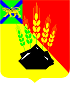 АДМИНИСТРАЦИЯ МИХАЙЛОВСКОГО МУНИЦИПАЛЬНОГО РАЙОНА ПОСТАНОВЛЕНИЕ 
_______________                               с. Михайловка                                  № _______________О внесении изменений в постановление администрации Михайловского муниципального района от 01.04.2014 № 336-па «О порядке выплаты компенсации родителям (законным представителям) части расходов на оплату стоимости путевки, приобретенной в организациях и (или) у индивидуальных предпринимателей, оказывающих услуги по организации отдыха и оздоровления детей, в Приморском крае»В соответствии с законом Приморского края от 3 декабря 2013 года № 314-КЗ «О наделении органов местного самоуправления муниципальных районов, муниципальных округов, городских округов Приморского края отдельными государственными полномочиями по организации и обеспечению оздоровления и отдыха детей Приморского края», постановлением Правительства Приморского края от 01 августа 2022 года № 525-пп «О внесении изменений в постановление Администрации Приморского края от 12 февраля 2014 года № 40-па «О размере и Порядке компенсации родителям (законным представителям) части расходов на оплату стоимости путевки, приобретенной в организациях и (или) у индивидуальных предпринимателей, оказывающих услуги по организации отдыха и оздоровления детей, в Приморском крае» от администрации Михайловского муниципального районаПОСТАНОВЛЯЕТ:1. Внести изменения в постановление администрации Михайловского муниципального района от 01.04.2014 № 336-па «О порядке выплаты компенсации родителям (законным представителям) части расходов на оплату стоимости путевки, приобретенной в организациях и (или) у индивидуальных предпринимателей, оказывающих услуги по организации отдыха и оздоровления детей, в Приморском крае» (далее - Постановление):2. Заменить в пункте 2 постановления: - в абзаце шестом слова «В 2021 году» словами «В 2021-2022 годах»;- в абзаце седьмом слова «в 2021 году» словами «в 2021-2022 годах»;2.1 Изложить пункт 3 Порядка компенсации родителям законным (представителям) части расходов на оплату стоимости путевки, приобретенной в организациях и (или) у индивидуальных предпринимателей, оказывающих услуги по организации отдыха и оздоровления детей, в Приморском крае, утвержденного постановлением, в следующей редакции: «3. В случае приобретения путевки в организации отдыха, не предоставляющей льготы по оплате услуг в целях получения субсидии из краевого бюджета на возмещение недополученных доходов, возникающих при предоставлении ими услуг (далее- субсидия), выплата компенсации производится после предоставления родителями (законными представителями) в уполномоченный орган по месту жительства следующих документов:- заявления на компенсацию с указанием банковских реквизитов лицевого счета, открытого в кредитной организации, для зачисления денежных средств; данных документа, удостоверяющего личность родителя (законного представителя) (с предъявлением оригинала); данных о регистрации родителя (законного представителя), ребенка в системе индивидуального (персонифицированного) учета (далее-заявление);- копии свидетельства о рождении ребенка либо копии документа, удостоверяющего личность, достигшего 14 лет (с предъявлением оригинала);- оригинала отрывного талона (корешка) путевки, подтверждающего пребывание ребенка в организации отдыха;- оригинал документа, подтверждающего расходы по приобретению путевки (в том числе кассовый чек или чек электронного терминала);- копии договора с организацией отдыха (с указанием фактического нахождения лагеря) (с предъявлением оригинала);- копия документа, подтверждающего полномочия законного опекаемого, подопечного или приемного ребенка (с предъявлением оригинала);- копия свидетельства о заключении (расторжении) брака, перемене имени (в случае если фамилия родителя не совпадает с фамилией, указанной в свидетельстве о рождении либо в документе, удостоверяющем личность ребенка, достигшего 14 лет);- справка от организации отдыха, подтверждающая факт приобретения путевки в рамках программы поддержки доступных внутренних туристских поездок в организации отдыха (подтверждающая факт приобретения путевки без участия в данной программе).В случае если ребенку, который воспитывается в семье со среднедушевым доходом ниже величины прожиточного минимума, установленного в Приморском крае, состоящей на учете в краевом государственном казенном учреждении «Центр социальной поддержки населения Приморского края», приобретена путевка в организации отдыха на территории Приморского края с учетом льготы по оплате услуг ( при стоимости услуги свыше 16000 рублей), установленной организацией отдыха в целях получения субсидии, выплата компенсации производится после представления в уполномоченный орган родителями (законными представителями) документов, указанных в настоящем пункте, по следующей формуле:Кi = Р x 50% - N где,Кi - размер компенсации i-тому родителю (законному представителю) части стоимости путевки, но не более 8 400 рублей;Р - стоимость услуги, установленная решением организации отдыха;N - размер льготы по оплате услуги (равной 8000 рублей), установленной   решением   организации   отдыха  и  используемой  родителем(законным представителем).Родитель (законный представитель) вправе указать в заявлении в качестве ее получателя иное лицо с указанием банковских реквизитов его лицевого счета, открытого в кредитной организации, и данных документа, удостоверяющего личность родителя (законного представителя).Для получения компенсации в текущем финансовом году документы, предусмотренным настоящим пунктом, представляется родителями (законными представителями) в уполномоченный орган не позднее 15 декабря текущего финансового года.Для получения компенсации в очередном финансовом году в случае, если смена проводилась после 15 декабря текущего финансового года (или окончание проведения смены пришлось на период с 1 по 15 декабря текущего финансового года), документы, предусмотренные настоящим пунктом, представляются родителями (законными представителями) в уполномоченный орган в течение первого квартала года, следующего за годом проведения смены.Документы представляются родителями (законными представителями) в уполномоченный орган либо через краевое государственное автономное учреждение Приморского края «Многофункциональный центр предоставления государственных и муниципальных услуг в Приморском крае», его структурные подразделения, расположенные на территории Приморского края.В 2021-2022 годах в случае если ребенку, который воспитывается в семье со среднедушевым доходом ниже величины прожиточного минимуму, установленного в Приморском крае, состоящей на учете в краевом государственном казенном учреждении «Центр социальной поддержки населения Приморского края», приобретена путевка в организации отдыха на территории Приморского края с учетом льготы по оплате услуг (при стоимости услуги свыше 32000 рублей), установленной организацией отдыха в целях получения субсидии, выплата компенсации производится после представления в уполномоченный орган родителями (законными представителями) документа, указанных= в настоящем пункте, по следующей формуле:Кi = (Р –В) x 50% - N, где:Кi - размер компенсации i-тому родителю (законному представителю) части стоимости путевки, но не более 8 400 рублей;Р – стоимость услуги, установленная решением организации отдыха;В- размер суммы, возмещенной за счет средств федерального бюджета;N – размер льготы по оплате услуги (равной 8000 рублей), установленной решением организации отдыха и используемой родителем (законным представителем). »3. Муниципальному казенному учреждению «Управление по организационно-техническому обеспечению деятельности администрации Михайловского муниципального района» (Корж С.Г.) разместить настоящее постановление на официальном сайте администрации Михайловского муниципального района.4. Настоящее постановление вступает в силу с момента его официального опубликования на сайте администрации Михайловского муниципального района. 5. Контроль над исполнением настоящего постановления возложить на заместителя главы администрации муниципального района Петроченко О.В. Глава Михайловского муниципального района –Глава администрации района                                                       В.В. Архипов